I.A razred                  Učiteljica : BERTA TOMLJANOVIĆ                       Strani jezik: Njemački jezik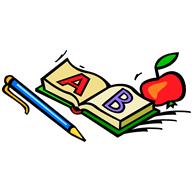 Potrebni udžbenici za strani jezik  - njemački jezik                                                  Izdavač   ALFA d.d                                                         AUF DIE PLATZE, FERTIG, LOS 1 !, radna bilježnica     I. B razred               Učiteljica : SILVANA GLAVIČIĆ                     Strani jezik: Engleski jezik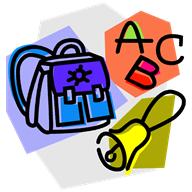 Potrebni udžbenici za strani jezik  - engleski jezik                                                        Izdavač  Školska knjiga  d.d.1.       IVANO BIONDIĆ2. LUCIJA BIONDIĆ3.     LEA ČOPIĆ4.         LAURA DABAC5. VALENTINO FILIPOVIĆ6. LUKA GIDO7.  HANA JURČIĆ8. MARKO KATALINIĆ9. PETRA KATALINIĆ10. DOMINIK KNEŽEVIĆ11.   JOSIP KRMPOTIĆ12. LAURA LOPAC13. MIA MILANOVIĆ14. ALDO NAĐ15.                      LOVRO NEKIĆ16. LANA NEKIĆ17. MARINA NEKIĆ18. JOSIPA NOVAK19. JAKOV STRUIĆ20. TIN ŠTOKIĆ21. PAULA VEČERINA22. ANTE VUKELIĆ                                                          AUF DIE PLATZE, FERTIG, LOS 1 !, udžbenik1.      ANA BACHER2. FRANKO BUTKOVIĆ3.          DINO DOMITROVIĆ4. IZABELA ĐURIĆ5. LUKA JOVANOVIĆ6. LUNA JANUŠIĆ7. JAKOV KATALINIĆ8. ŽELJKO KOŠČALEK9. NIKA LOPAC10. OTTIS MARGETA11. VIDA MEDARIĆ12.   MARIJA MEDVED13. ANDY MIŠKULIN14.  MIHOVIL MODRIĆ15.                           EMA RONČEVIĆ16. PETAR RUKAVINA17.   DORA RUPČIĆ18. ANDRO SAMARŽIJA19. PAOLA SAVATOVIĆ20. SARA ŠARENIĆ21.   TEA ŠPANIĆ22.   LUKA TOMLJANOVIĆ                                                                           DIP IN 1 udžbenik s CD-om                                                                             DIP IN 1, radna    bilježnica                                                                             DIP IN 1, radna    bilježnica